Meeting information is always available @ careersourcebrevard.com Pursuant to the provisions of the Americans with Disabilities Act, any person requiring special accommodations to participate in this meeting is asked to advise CareerSource Brevard at least 48 hours prior to the meeting by contacting Holly Paschal at (321) 394-0507. Persons who are hearing or speech impaired can contact Holly Paschal through the Florida Relay Service by dialing 7-1-1Upcoming Meetings: November 20236th Finance Committee-3:30pm6th Executive Committee-4:00pm16h Board of Directors-8:30amDecember 2023No meetingsJanuary 202416th Industry Workforce Committee-8:30am23rd Career Center Committee-8:30amFebruary 20245th Finance Committee-3:30pm5th Executive Committee-4:00pm15th Board of Directors 8:30amMarch 2024No meetingsApril 20249th Industry Workforce Committee-8:30am23rd Career Center Committee-8:30amMay 20246th Finance Committee-3:30pm6th Executive Committee-4:00pm16th Board of Directors {Annual Meeting & Retreat}- 8:30amJune 2024No meetings			        	          Special Executive Committee Meeting 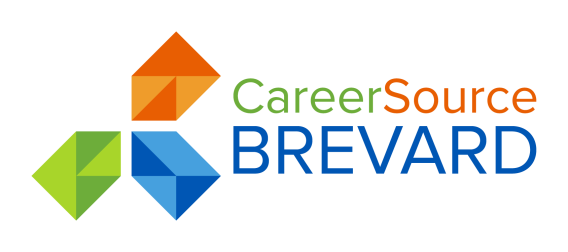                                                                            Thursday, October 26, 2023 - 4:00pmTeams MeetingJoin on your computer or mobile app Click here to join the meetingOr call in (audio only) +1 561-486-1414, Phone Conference ID: # 285 243 934 079			        	          Special Executive Committee Meeting                                                                            Thursday, October 26, 2023 - 4:00pmTeams MeetingJoin on your computer or mobile app Click here to join the meetingOr call in (audio only) +1 561-486-1414, Phone Conference ID: # 285 243 934 079	Attendees:	Lloyd Gregg (Chair), Mary Jane Brecklin, Colleen Browne, Mike Menyhart, and Pamela Reed.		Attendees:	Lloyd Gregg (Chair), Mary Jane Brecklin, Colleen Browne, Mike Menyhart, and Pamela Reed.	AgendaTo facilitate and be the catalyst for workforce development servicesthat are responsive to the employment needs of  CountyAgendaTo facilitate and be the catalyst for workforce development servicesthat are responsive to the employment needs of  CountyCall to Order      	Lloyd Gregg                                                   Roll Call	Public Comment:	Discussion/Information Items:                                                        Consolidation Update (no brief)		Marci MurphyAdjournPage No.